STUDENT PARLIAMENT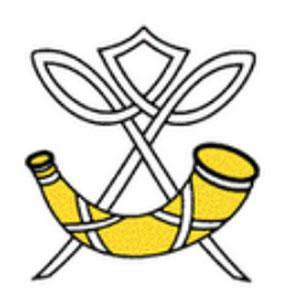 DATE: 16/11/23Minutes Students Present: Bella Holsgrove, Daveigh Cairns, Holly Paterson, Duncan Hind, Cal Hind, Ava Fox, Jake Buchanan, Niamh WoodStaff present: Ellie Campbell, Craig DewarApologies: Craig BiddickAgenda Item (no.)Item Note/Action 3.1All staff are not fully aware about the new building. Only Mr Biddick and Mr Dewar are people in conversation with building planning. There is still nothing fully agreed and therefore unable to share anything further. Not sure what input students will have in the design. Emphasis that everything is still in planning. 3.2Fire incident heightened concerns around toilets. Unfortunately staff sitting outside the toilets is not sustainable. Duty heads are now checking at start and end of duty periods. Staff notice toilets are now generally quieter and that pupils are not lingering. Students notice huge differences also. Students agreed that break and lunch are also much better and facilities are better to use during these times. Toilet facilities are generally improving. Toilet paper in general is ok but lack of soap and paper towels is still an issue. No soap dispenser in boy library toilets or all gender toilets. Smoke detector not available for vaping. Less people doing so in the building however is still happening. Students recommended to report any incidents as the school has a clear discipline procedure and any students caught will be given an FDW. 5.1House events calendar now shared after year group House Events assemblies. Change in staff led to a delay posting this on Google classroom.Every dept has been asked to host an event. 1 BGE and 1 Senior Phase.House assemblies on house events / praise postcards used to make everyone aware and join in the fun!Residential trips in process and other trips in planning. Silver Sports scotland award has been given for all sporting extra curricular areas. Miss Macdonald collated all extra curricular clubs and timetable has been shared on year group GC. 6.1Uniform blitz happened last week. Uniform letters sent home to those involved. Only around 30 across all year groups. BGE favoured hoodie / SP favour ¾ zip. Looking like will go for both to modernise the uniform. S5 and S6 will still be encouraged to wear blazers. Students have asked for PE to be stricter on people leaving the department in joggers. Students report that some class checks do not happen when students leave. Logistics discussed how it is busy and things can be missed with people coming and leaving within the department, especially when there are a lot of classes in PE at the same time.Black joggers being missed in uniform blitz. Students questioned that if they look smart and are not being noticed, why is it an issue? Could it be made more clear that as long as the trousers black, would it be ok? If students are comfortable and students feel that is most important and therefore there is likely to be less uniform issues. This will be discussed further as part of the ongoing uniform consultation.Agreed fashion show a good idea for new uniform once agreed. Students asked if a uniform bank in library to check in if needed to get anything. Discussion on how to set this up to take place.Could we have an outlined sensory uniform? C Hind agreed to lead this as someone who has gone through the process. Consistency of challenging non uniform addressed by Penicuik way texts sent home via staff in each class. Students requested that uniform slips to be checked more regularly as some people using slips out of date. It was explained that uniform card colours change so students cannot keep using old ones.